Present: 	Carlos Cortez (Co-Chair), Johnny Dong, Joe Doyle, Windy Franklin, Sam Gillette, Vincent Koo, Ralph Smeester, Colette Cussary for John Pang, Cynthia ReeseGuests: 	 Nancy Cayton Absent: 		Joshua Boatright, Jennie Braman, Ramona Butler, Willard Cheng, Pieter DeHaan, Mostafa Ghous, Roberto Gonzalez, Richard Lee (ASBCC), 
	Lynn Massey, Kelly Pernell, Shirley Slaughter (Co-Chair),  Recorder: Joanna Louie
Agenda ItemDiscussionFollow-up ActionDecisions (Shared Agreement/Resolved or Unresolved?)Call to orderCall to order- 12:23pmFacilities Committee 2014-2015 Schedule handout distributed- please mark your calendars! Friday, October 3, 2014 12:15-1:30pm room 451Friday, November 7, 2014 12:15-1:30pm room 451Friday, December 5, 2014 12:15-1:30pm room 451Friday, February 6, 2015 12:15-1:30pm room 451Friday, March 6, 2015 12:15-1:30pm room 451Friday, April 3, 2015 12:15-1:30pm room 451Friday, May 1, 2015 12:15-1:30pm room 451Review of Schedule Deferred Maintenance (Ralph Smeester- 5 minutes)(Fire) Repair of smoke dampeners- in progress (HVAC) Replace two bad Delta controllers- completed(HVAC) Replace boiler water feed valve- working fine right now(HVAC) Replace Delta computer-installed in 2005, Vincent in process getting us a new one (acquisition in progress) (HVAC) Repair VAV controllers (not communicating) and replace bad actuators- completed (HVAC) Replace five ABB VFDs face monitors (control screens)- working now(Plumbing) Repair leaks on Domestic Water Line- in progress(Window) Replace exterior window classroom 216- in progress, will be done during Christmas break(Fire System) Replace leaking valve to maintain pressure- in progress (Flooring) Replace laminate floor in room 31, 32, 33, and 34- completed(Doors) Rebuild front door hinges, and fire control mechanism- in progress (Window) Auto shade classroom 212 circuit board replacement-  looking for funding(HVAC) Replace air compressor- completed (Generator) Backup generator annual service, inspection, & load test- in progress (Plumbing) Replace bladder tank for domestic water supply- replaced mains ones, in progress(Fire) Simplex recommended fire sprinkler repairs- in progress(Elevators) Repair bent control panel in freight elevator- completed(Plumbing) Repair water filter system- in progress(Elevators) Replace flooring- Ralph not sure what is going on w/ thisCarlos would love to see the window cleaned. Ralph says out for bid and he escorted 3 different vendors on campus but no action yet. Discussion- Facilities Committee 2014 Goals & Activities (Group- 30 minutes)Packet of slides distributed- came from Town Hall Meeting 9/24/14. Identifies our 2024 vision and Ed. Master Plan: Eliminate the Achievement Gap & Advance Student Access, Equity, and Success. Slide pg. 16- Big Audacious Goals to Eliminate the Achievement GapEnsure ALL new, first time to college students (approx. 3000 students/year):Enter a program of student by their second semesterComplete 20 transferable units or a stackable certificate by the end of their first yearAre a part of at least one outside of the classroom learning environment on campus (i.e. learning communities, student life, student support programs, etc.) or working off campusEnsure ALL students have at least 70% successful course completion Slide pg. 17- Planning for action to eliminate the achievement gap Shared governance connects all:Annual Program Updates and Action Plans & Reports (every year) Program Review & Action Plans (every 3 years)Accreditation Self-Study and Action Plan (every 6 years)Ed Master Plan (every 10 years)Slide pg. 18- How do all these plans and reports connect to our Big Audacious Goals? 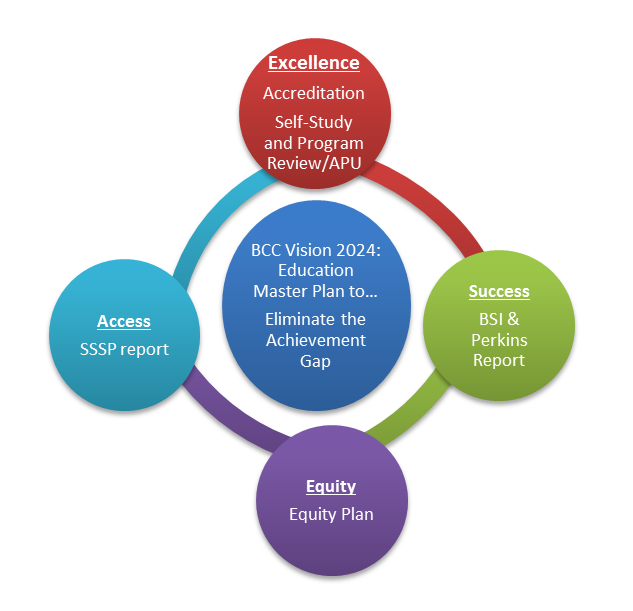 Slide pg. 19- Timeline for Fall 2014 Planning (this illustrates the process of writing these reports)Information Gathering & Collaborations Aug/SeptPull previous reports/assessments/reviewsFacilitated conversations & information gatheringWriting Sept/OctCompose the report/planDesignated writersVetting Oct/Nov/DecTo shared governance (October)Board (Nov/Dec) --------------------------------------------------------------------------2014-2015 Goals & Activities handout distributed-BCC’s Institutional Goals:Goal 1: Preserve and nourish resources to ensure access, equity and success for all students.Goal 2: Increase certificate/degree completion and transfers to 4-year colleges or universities by inspiring and supporting students.Goal 3: Improve career and college-preparation progress and success rates.Goal 4: Ensure BCC programs and services reach sustainable, continuous quality improvement level.Goal 5: Collaborate to ensure fiscal stability.Facilities Committee Proposed Activities:Initiate a 5-year rotating campus renovation and repurposing plan that ensures safe, clean, and functional facilities (for Goals 1, 4, and 5) Spearhead development and implementation of the transition plan for acquisition and renovation of BCC facilities to ensure student success and close the equity gap (for Goals 2 and 3)OtherAgenda items to add to next meeting:Card readers- Lennox? system (replaced Johnson Controls)Library camerasCheck-in regarding fire extinguishers in the chemistry & science labsAdjournAdjourn- 1:10pm 